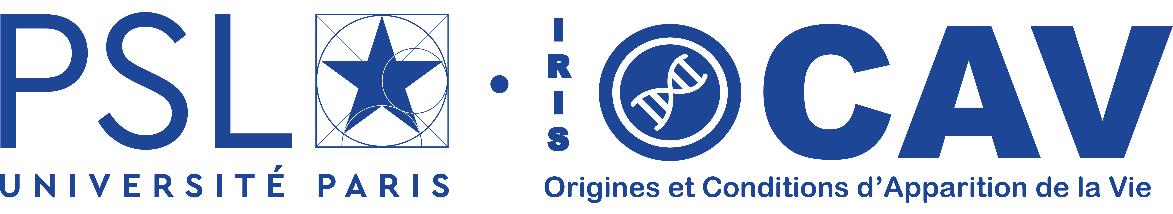 Appel à projets 2020IRIS Origines et conditions d’apparition de la vieNB : Compte tenu du fait que les projets seront évalués par des experts internationaux, les dossiers doivent être rédigés ou traduits en anglais. Les dossiers devront être adressés sous format électronique à l’adresse :appel-OCAV@psl.euavec copie à amelie.muslewski@obspm.frau plus tard le 12 avril 2020Dans le contexte exceptionnel lié à l’épidémie de Covid-19, la date de clôturedu présent appel à projets est reportée au 3 mai 2020Pour toute question concernant la préparation de ce dossier,contacter ocav@psl.euhttp://www.univ-psl-ocav.frSi la demande de financement porte sur un contrat doctoral ou postdoctoral :Présentation succincte (1 000 caractères maximum) : Présentation destinée à être diffusée (Cette présentation pourra être transmise aux membres du Conseil d’Administration de l’Université PSL et/ou mise en ligne sur notre site web - en français, 1 000 caractères maximum) : Présentation détaillée du projet (Dans le cadre d’un renouvellement, une section clairement identifiée fera état des financements obtenus et des réalisations attenantes. Préciser si le projet proposé permettra d’initier une nouvelle recherche ou de compléter une recherche en cours. (30 000 caractères maximum)Valeur ajoutée du projet Quel sera l’apport du projet proposé à l’IRIS OCAV ? Les actions financées sont répertoriées sur le site du projet : http://www.univ-psl-ocav.fr (2 000 caractères maximum) :Composition de l’équipeLister ci-dessous les personnes impliquées dans la réalisation du projet (ci-dessus désignées comme membres de l’équipe).  Ajouter autant de lignes que nécessaireCV détaillé du porteur du projet et bref CV des principaux membres de l’équipe. Lister au maximum dix des principales publications du porteur dans les cinq dernières années. Accueil d’un doctorant, d’un post-doctorant ou d’un professeur invitéSi la demande de financement porte sur l’accueil d’un doctorant : CV détaillé du candidat et liste complète des publications. Joindre deux lettres de recommandation.Si la demande de financement porte sur l’accueil d’un post-doctorant et que celui-ci est déjà identifié : CV détaillé du candidat et liste complète des publications. Joindre deux lettres de recommandation.Préciser la date d’obtention du diplôme de doctorat ou de soutenance prévue, si cela n’est pas précisé dans le CV.Si la demande de financement porte sur l’accueil d’un professeur invité : CV et liste des publications détaillés.Préciser les conditions d’accueil du doctorant, post-doctorant ou invité dans le laboratoire (2 000 caractères maximum) :Budget prévisionnelDétailler ci-dessous le budget prévisionnel : Pour chaque type de dépense, merci de préciser la nature de la dépense envisagée (vous pouvez, à cet effet, insérer des lignes dans le tableau)Préciser le cas échéant les co-financements demandés ou obtenus :Avis et signature du chef de l’établissement du porteur du projet :L’établissement du porteur s’engage à une participation financière au projet de l’ordre de 15% du montant attribué au projet par l’IRIS OCAV.Intitulé du ProjetAcronymeAxe choisi(cocher) Conditions d’apparition de la vie dans le système solaire et au-delà Émergence de la matière vivante et étapes clefs de l’évolution Variations culturelles des conceptions de la vie et de ses représentations artistiques Conditions d’apparition de la vie dans le système solaire et au-delà Émergence de la matière vivante et étapes clefs de l’évolution Variations culturelles des conceptions de la vie et de ses représentations artistiques Conditions d’apparition de la vie dans le système solaire et au-delà Émergence de la matière vivante et étapes clefs de l’évolution Variations culturelles des conceptions de la vie et de ses représentations artistiquesType de financement demandé Contrat postdoctoral (1 an renouvelable 1 fois)	 Demande initiale		 Renouvellement Contrat doctoral Soutien à l’acquisition d’un équipement  Environnement équipe Professeur invité Contrat postdoctoral (1 an renouvelable 1 fois)	 Demande initiale		 Renouvellement Contrat doctoral Soutien à l’acquisition d’un équipement  Environnement équipe Professeur invité Contrat postdoctoral (1 an renouvelable 1 fois)	 Demande initiale		 Renouvellement Contrat doctoral Soutien à l’acquisition d’un équipement  Environnement équipe Professeur invitéNom et prénom du Porteur PSLTéléphoneNom et prénom du Porteur PSL@dresseÉtablissement du porteurÉtablissement du porteurMontant de la participation financière obligatoire de l’établissement porteurMontant de la participation financière obligatoire de l’établissement porteurDurée envisagée du projet Durée envisagée du projet Nom et prénom du bénéficiaire du contratTéléphoneNom et prénom du bénéficiaire du contrat@dresseNomPrénomStatutSection du CNRS ou du CNUNom du laboratoireÉtablissement(s) [tutelle(s) principale(s) du laboratoire]Porteur du projetPorteur du projetPorteur du projetPorteur du projetPorteur du projetPorteur du projetMembres de l’équipeMembres de l’équipeMembres de l’équipeMembres de l’équipeMembres de l’équipeMembres de l’équipeNature de la dépenseCoût (en €)Budget demandé (en €)Missionsà détailler Équipementà détaillerFonctionnementà détaillerDépenses de personnelsà détailler	 Frais de gestion (limités à 3%)TOTAL financement OCAVParticipation de l’établissement porteur %€TOTAL projetMontant du financementIdentification du financeurLe financement est-il acquis ou demandé ?Fait àLeAvis Avis Nom, prénom et qualitéSignature